Lady Wind Festival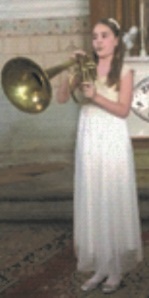  22.11.2016. године одржан је први Lady Wind Festival Баптистичкој цркви у Панчеву. Већ на самом почетку Фестивал је  окупио 30 солискиња на :флаути, обои, саксофону, хорни, мелофону , труби, тромбону и тенорхорни и  4 камерна ансамбла са 18 чланова.  Новина на овом такмичењу је и то да су проглашавани најуспешнији професори за сваку категорију а проглашен је и професор лауреат такмичења. Најбољима су осим диплома уручене и медаље.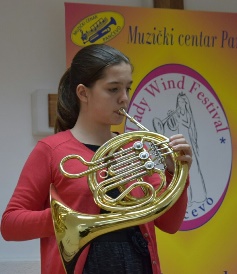 Такмичарке је оцењивао четворочлани    Lady жири.2. Lady Wind FestivalОдржан је у Основној школи „мирослав Мика Антић“ у Панчеву 19 11.2017.Наступило ј је 24 такмичарки 7 категорија развстаних у 10 дисциплина: труба, хорна, тромбом, тенорхорн, мелофон, баритонхорн, флаута, обоа, фагот, саксофон и камерна музика. Кандидаткиње је припремало 15 професора и 12 клавирских сарадника.На 3. Lady Wind Festivalu који ће бити одржан у народном музеју у Панчеву, у недељу 18. 11. 2018 са почетком у 10 сати. кандидаткиње ће наступити по следећем распореду:RASPORED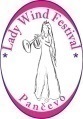 10.00 -10:10            PRETKATEGORIJA            1.  Orsolić Lenka (2009.) flauta             MŠ “Vladimir Đorđević” Beograd            2.  Orsolić Maša (2009.) flauta             MŠ “Vladimir Đorđević” Beograd10.10 -10:30            I KATEGORIJA1. Berkov Lena (2008.) flautaMŠ “Josif Marinković” Zrenjanin 2. Una Cicvarić (2008.) flautaMŠ “Vladimir Đorđević” Beograd3. Ćosić Vanja (2007.) hornaMŠ “Vatroslav Lisinski” Beograd4. Kovačić Barbara (2008.) hornaMŠ “Josip Slavenski” Beograd10:30- 11:00 RAD ŽIRIJA11:00-11:25 II KATEGORIJA1. Vuleta Olivera (2006.) hornaMŠ “Isidor Bajić” Novi Sad2. Radusin Aleksandra (2006.) hornaMŠ “Vatroslav Lisinski” Beograd3. Đorđević Staša (2006.) hornaMŠ “Vatroslav Lisinski” Beograd4. Marković Milica (2006.) hornaMŠ “Josip Slavenski” Beograd5. Ignjatović Nataša (2005.) hornaMŠ “Josip Slavenski” Beograd11:25-11:55 RAD ŽIRIJA11:55 -12:40    III KATEGORIJA1. Zorić Anđela (2004.) flautaMŠ “Josif Marinković” Zrenjanin 2. Marković Doroteja (2004.) flautaMŠ “Josip Slavenski” Beograd3. Zubović Sara (2004.) flautaMŠ “Isidor Bajić” Novi Sad 4. Gvozdenović Katarina (2004.) flautaMŠ “Isidor Bajić” Novi Sad 5. Gavranović Nevena (2004.) melofonMuzički centar Pančevo6. The Flutifuls  - trio flautaMŠ “Isidor Bajić” Novi Sad 12:40 -13:10 RAD ŽIRIJA13:10 – 13:25              IV KATEGORIJA1Trio TANGOMuzički centar Pančevo13:25 – 13:35     V  KATEGORIJA1.Trio DUHOVIMuzički centar Pančevo13:35 – 14:05 RAD  ŽIRIJAУ